 District or State Activity/athletic attendance approval Form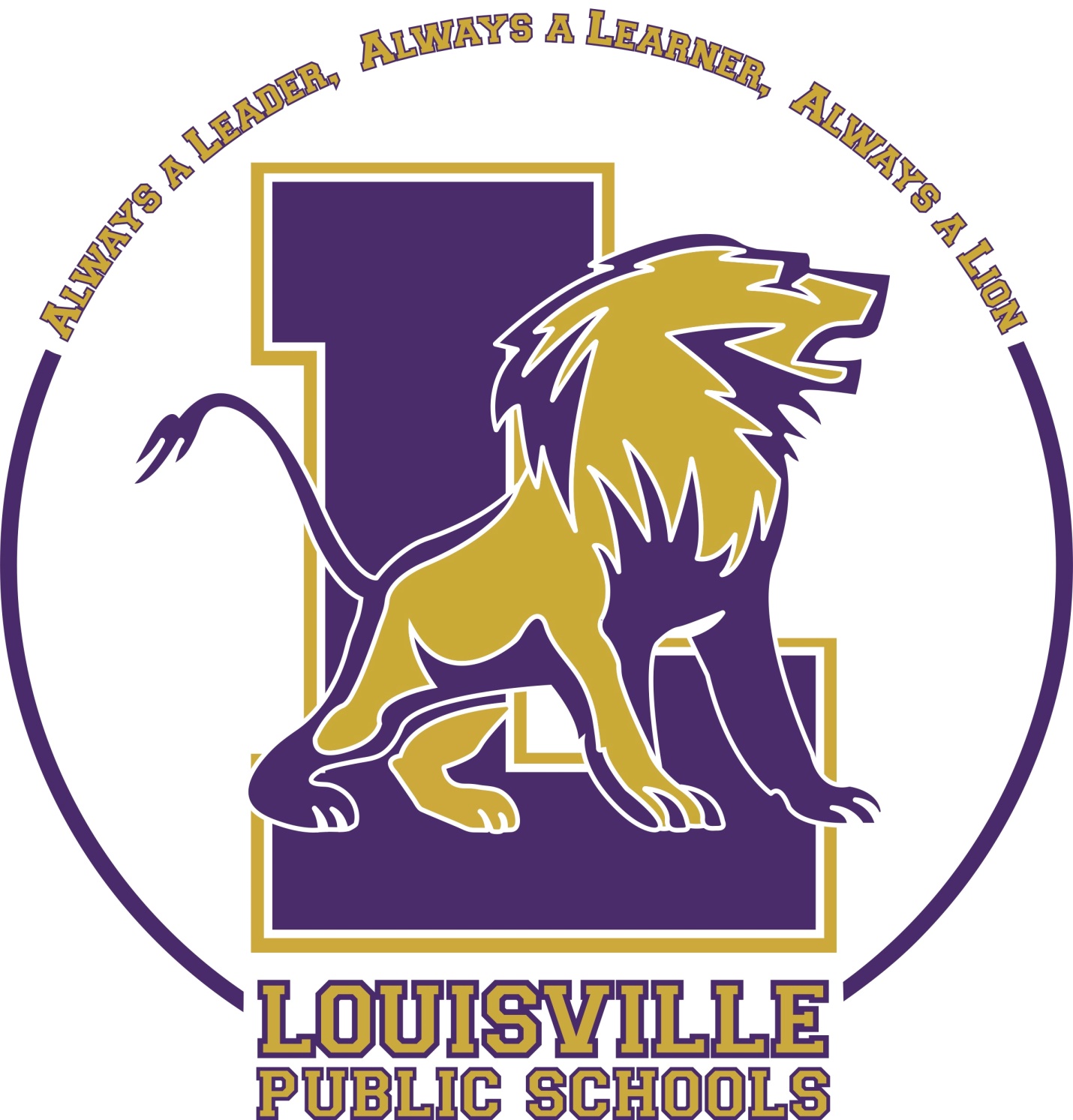 STUDENT NAME: 							Guidelines In order to attend an activity you must meet the following criteria:Complete Approval Form 24 hours before the activity Be in good academic standing in all classesHomework must be completed in advanceHave 0 discipline referralsHave 5 or fewer absences for the semesterEach State Activity/Athletic day will count towards the 10 day absence policySchool transportation will not be provided and it is the parent’s/guardian’s responsibility to ensure that the student arrives at the activity. Please List the Activity You Wish To Attend: 									Please State The Reason You Wish to Attend:																																							Student Signature						  Date **This section must be complete with signatures; this verifies that you have completed the work you will miss and that you are in good academic standing in all of your classes.  Parent/Guardian Statement & Signature:I 					 give my child approval to miss an academic day to attend the                                       (Parent/Guardian Name)following activity 					 for the following reason 					Parent Signature					                   DatePeriodClass NameTeacher SignatureAbsences%12345678